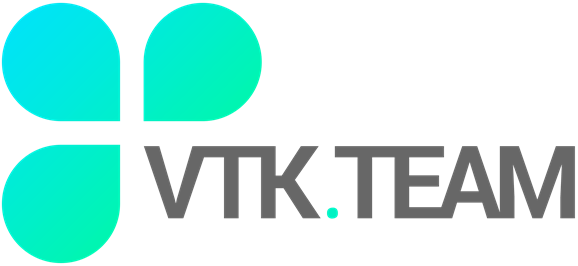 АнкетаПредоставленная Вами информация поможет нам в разработке сайта. Заполненную анкету пришлите на почту v@vtk.team Название компании (а также опишите свою компанию для раздела «О компании»): Перечень товаров/категорий или услуг (опишите услуги, цены, сроки выполнения): Какие контакты указываем на сайте (телефоны, адреса, почта, реквизиты организации): Логика получения заявок с сайта (клиент должен позвонить, заполнить форму, написать в чат): Нужен ли раздел Новостей (публикация акций, статей, новостей): Нужен ли онлайн консультант? (чат): Какие постоянные акции или скидки вы готовы предоставить новым или постоянным клиентам?Опишите как вы видите свой будущий сайт, можете указать ссылки, на сайты, которые вам нравятся, так же укажите причины (цветовая гамма, подача информации и прочее): Наличие фирменного стиля, логотипа? (отправить исходные файлы фирменного стиля, логотипа):Структура сайта:ГлавнаяКонтактыО компанииСогласие на обработку персональных данныхСтраница ошибки 404Функциональные возможности сайта: (синхронизация товаров с 1С, Мой склад и прочее. Онлайн оплата на сайте – эквайринг, онлайн-касса, калькулятор стоимости услуг, календарь событий, иные функции, напишите подробно).